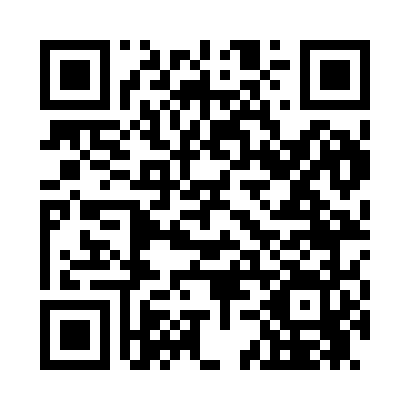 Prayer times for Cove Point, Maryland, USAMon 1 Apr 2024 - Tue 30 Apr 2024High Latitude Method: Angle Based RulePrayer Calculation Method: Islamic Society of North AmericaAsar Calculation Method: ShafiPrayer times provided by https://www.salahtimes.comDateDayFajrSunriseDhuhrAsrMaghribIsha1Mon5:356:501:094:447:298:442Tue5:346:481:094:447:308:453Wed5:326:471:094:457:318:464Thu5:306:451:084:457:328:475Fri5:296:441:084:457:338:486Sat5:276:421:084:457:348:497Sun5:256:411:074:467:358:508Mon5:246:391:074:467:368:529Tue5:226:381:074:467:378:5310Wed5:206:361:074:477:388:5411Thu5:196:351:064:477:398:5512Fri5:176:331:064:477:408:5613Sat5:156:321:064:477:418:5714Sun5:146:301:064:487:428:5815Mon5:126:291:054:487:439:0016Tue5:106:271:054:487:439:0117Wed5:096:261:054:487:449:0218Thu5:076:251:054:487:459:0319Fri5:056:231:054:497:469:0420Sat5:046:221:044:497:479:0621Sun5:026:211:044:497:489:0722Mon5:016:191:044:497:499:0823Tue4:596:181:044:507:509:0924Wed4:576:171:044:507:519:1025Thu4:566:151:034:507:529:1226Fri4:546:141:034:507:539:1327Sat4:536:131:034:507:549:1428Sun4:516:121:034:517:559:1529Mon4:506:101:034:517:569:1730Tue4:486:091:034:517:579:18